СУМСЬКА МІСЬКА РАДАVІІІ СКЛИКАННЯ _______ СЕСІЯРІШЕННЯ	Відповідно до Закону України «Про приватизацію державного і комунального майна» та враховуючи рекомендації постійної комісії з питань законності, взаємодії з правоохоронними органами, запобігання та протидії корупції, місцевого самоврядування, регламенту, депутатської діяльності та етики, з питань майна комунальної власності та приватизації Сумської міської ради (протокол від 17.02.2022 року № 20), керуючись пунктом 30 частини першої статті 26 Закону України «Про місцеве самоврядування в Україні», Сумська міська радаВИРІШИЛА:	1. Унести зміни до рішення Сумської міської ради від 24 березня 2021 року № 805-МР «Про затвердження переліку об’єктів, що підлягають приватизації шляхом викупу», а саме: доповнити додаток до рішення пунктом 23 згідно з додатком до даного рішення.		2. Організацію виконання цього рішення покласти на Департамент забезпечення ресурсних платежів Сумської міської ради, а координацію виконання - на першого заступника міського голови Бондаренка М.Є.Сумський міський голова                                                           Олександр ЛИСЕНКОВиконавець: Клименко Юрій____________ 17.02.2022	Ініціатор розгляду питання – постійна комісія з питань законності, взаємодії з правоохоронними органами, запобігання та протидії корупції, місцевого самоврядування, регламенту, депутатської діяльності та етики, з питань майна комунальної власності та приватизації Сумської міської ради.Проєкт рішення підготовлено Департаментом забезпечення ресурсних платежів Сумської міської радиДоповідач: Клименко ЮрійДодаток до рішення Сумської міської ради «Про внесення змін до рішення Сумської міської ради від 24 березня 2021 року                       № 805-МР «Про затвердження переліку об’єктів, що підлягають приватизації шляхом викупу» щодо нежитлового приміщення по вул. Герасима Кондратьєва, 145 у м. Суми»від ___ _________ 2022 року № ___-МРПерелік об’єктів, що підлягають приватизації шляхом викупуСумський міський голова                                                    Олександр ЛИСЕНКОВиконавець: Клименко Юрій____________ 17.02.2022 ЛИСТ ПОГОДЖЕННЯдо проєкту рішення Сумської міської ради«Про внесення змін до рішення Сумської міської ради від 24 березня                    2021 року № 805-МР «Про затвердження переліку об’єктів, що підлягають приватизації шляхом викупу» щодо нежитлового приміщення                                по вул. Герасима Кондратьєва, 145 у м. Суми»Проєкт рішення підготовлений з урахуванням вимог Закону України «Про доступ до публічної інформації» та Закону України «Про захист персональних даних»______________ Юрій КлименкоРозробник проєкту рішення ____________ Зоя Каплунтел. 700-40617.02.2022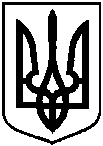                          Проєкт                         Оприлюднено         «__»______20__ р.від ___ _______2022 року № ____-МРм. СумиПро внесення змін до рішення Сумської міської ради від 24 березня 2021 року            № 805-МР «Про затвердження переліку об’єктів, що підлягають приватизації шляхом викупу» щодо нежитлового приміщення по вул. Герасима Кондратьєва, 145 у м. Суми№ з/пАдреса нежитлового приміщення ум. СумиПлоща, кв. мОрендар123423.вул. Герасима Кондратьєва, 14548,4Фізична особа-підприємець Неня Микола ВікторовичГолова постійної комісії з питань законності, взаємодії з правоохоронними органами, запобігання та протидії корупції, місцевого самоврядування, регламенту, депутатської діяльності та етики, з питань майна комунальної власності та приватизації Сумської міської радиЄ.Є. КосяненкоДиректор Департаментузабезпечення ресурсних платежівЮ.М. КлименкоНачальник відділу правового та кадрового забезпечення Департаменту забезпечення ресурсних платежівЛ.П. ПетроваНачальник Правового управлінняО.В. ЧайченкоПерший заступник міського головиМ.Є. БондаренкоСекретар Сумської міської радиО.М. Рєзнік